E21/LED5N075S-ATEX1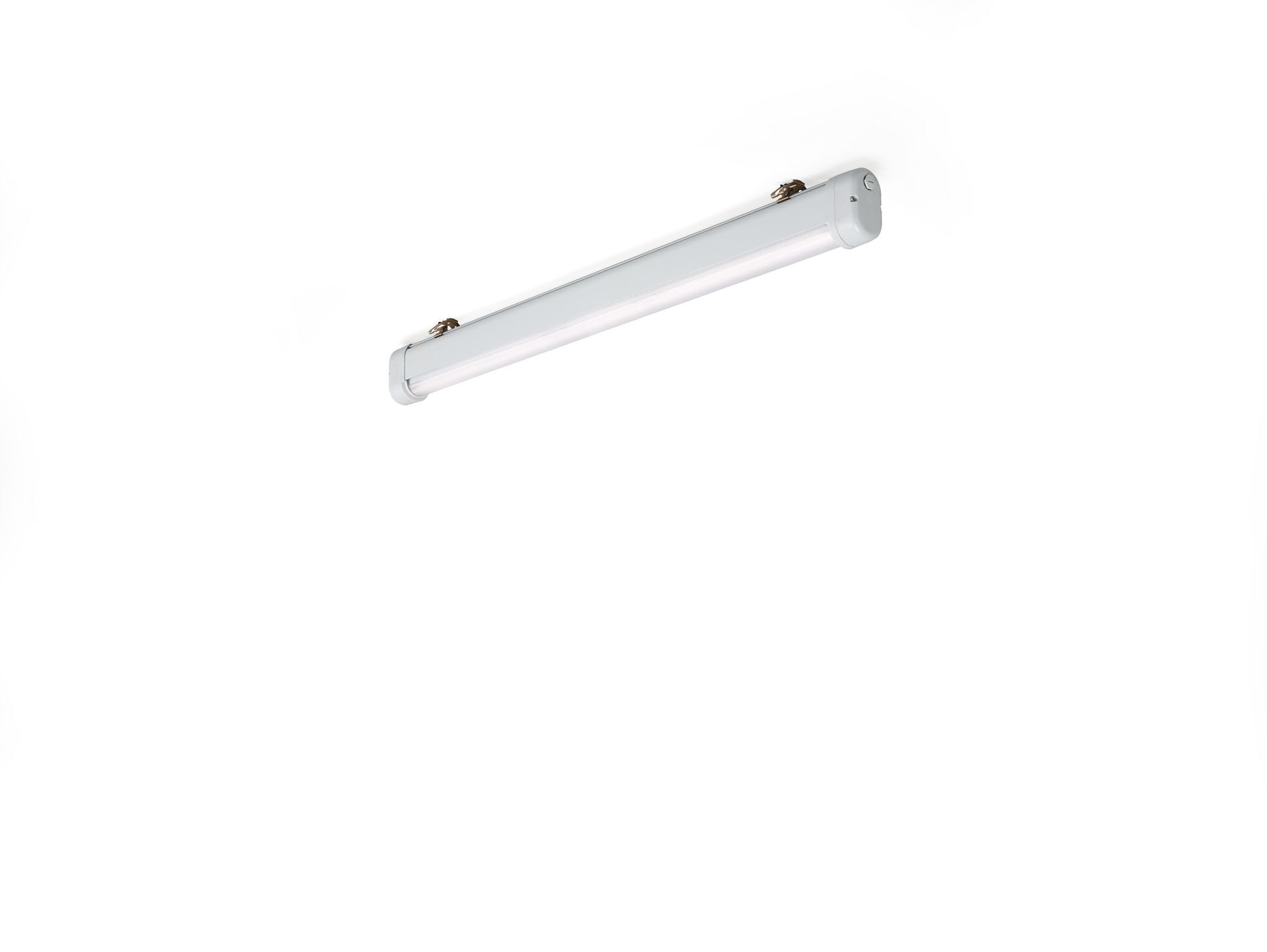 Luminaria ATEX industrial resistente al agua y al polvolente lineal óptica, policarbonato (PC), extensiva media distribución luminosa.Para uso en entornos ATEX, zona 2, zona 21, zona 22 (2014/34/UE).Dimensiones: 1370 mm x 80 mm x 135 mm.Flujo luminoso: 8300 lm, Flujo luminoso específico: 132 lm/W.Consumo de energía: 63.0 W, no regulable.Frecuencia: 50-60Hz AC.Tensión: 220-240V.Clase de aislamiento: clase I.LED con superior factor de mantenimiento; después 50.000 horas de funcionamiento, el aparato conserva el 96% de su corriente de fluxo luminoso.Temperatura de color correlacionada: 4000 K, Reproducción de los colores ra: 80.Coincidencia de color de desviación estándar : 3SDCM.Seguridad fotobiológic EN 62471: RISK GROUP 1 UNLIMITED.Aluminio lacado carcasa, RAL7035 - gris luminoso.Grado de protección IP: IP66.IP en la parte inferior: IP69K.Clasificaciones ATEX: II 2D Ex tb IIIC T80°C Db, II 3G Ex ec IIC T4 Gc.Comprobación del filamento: 850°C.5 años de garantía en luminarias y controlador.Certificaciones: CE, ATEX, ENEC.Luminaria con cable libre de halógenos.La luminaria ha sido desarrollada y producida según la norma EN 60598-1 en una empresa certificada ISO 9001 e ISO 14001.